Конспект непосредственно образовательной деятельностипо развитию речидля детей старшего дошкольного возраста«Путешествие на сказочный остров».Выполнила: Черемисова Татьяна Георгиевна, воспитательЦель: формировать и активизировать словарный запас посредством участия в словесно-речевых играх.Задачи:Обучающие:- формировать умение отвечать на поставленные вопросы; -создать условия для активации речи детей.Развивающие:-закреплять диалогическую связную речь, образное представление.Воспитывающие:-воспитывать в детях добрых чувств, взаимопомощи и сопереживания в       сложившейся ситуацииИнтеграция образовательных областей: познавательное развитие, социально- коммуникативное развитие, физическое развитие, художественно- эстетическое развитие.Ход занятия(Дети играют в группе. Внезапно включаются мультики «Смешарики». Дети подходят посмотреть. Мультики резко выключаются. Воспитатель пробует их заново включить. Выходит картинка острова в тумане. И звучит злой смех). (слышим плач, на экране появляются Смешарики)Воспитатель: Дети, кто это плачет?Дети: Смешарики,Воспитатель: Почему, они все такие грустные?Дети: Наверное, что то случилось?(рядом с доской воздушный шар, на котором письмо)Воспитатель: Дети это что за шарик, там на нем что то есть. Давайте посмотрим.Воспитатель: Тут письмо. Давайте прочитаем .(Звучит аудио пистьмо)Письмо: Здраствуйте ребята!«Злой волшебник туман заколдовал наш остров. Теперь весь остров в тумане, и наши два друга Совунья и Бараш потерялись в тумане. Помогите нам, пожалуйста, расколдовать наш остров, но для этого необходимо решить все задания злого волшебника Тумана, и если вы нам поможете, туман рассеется, и мы сможем отыскать своих друзей» ваши друзья Смешарики.Воспитатель: Дети, оказывается, Смешарики попали в беду, что делать?Дети: Надо помочь Смешарикам.Воспитатель: Нам нужно отправиться на сказочный остров. А где он находится я незнаю. (Обращаю внимание на глобус который стоит рядом с шариком)Воспитатель: А вот и глобус. Сейчас мы посмотрим где находится остров.(Рассматриваем на глобусе остров) Воспитатель: Ребята остров далеко , как же нам туда попасть ?На чем мы туда можем добраться?Дети: На самолете, на корабле.Воспитатель: А почему на корабле? Можно на автобусе или на поезде.Дети: Нет, там вода, можно доплыть только на корабле.Воспитатель: Сегодня я хочу вам предложить добраться на остров на воздушном шаре. Проходите на свои места и присаживайтесь. (дети садятся на стульчики стоящие в круг. В середине круга вылетают гелиевые воздушные шары.)Воспитатель: Ну что в путь!  Предлагаю вам закрыть глаза и представить себе, что мы летим на воздушном шаре сквозь облака. Посмотрите мы видим леса, поля, слышим журчание реки, чувствуем запах свежего воздуха после дождя.(Включается сказочная музыка) Воспитатель:  Ребята, что то наш воздушный шар медленно летит , а чтоб он летел быстрее давайте с вами изобразим ветер: вдыхаем через нос, поднимая плечи, выдыхаем через вытянутые губы (повторить упражнение 4-5 раз, а теперь закройте глаза и представьте, что вы летите по синем-синем морем.Воспитатель: Дети, посмотрите, что там виднеется?Дети: Ничего не видно.Воспитатель: Давайте подумаем, что нужно сделать  когда ничего не видно.Дети: Смотрят в бинокль.Воспитатель: Сейчас я посмотрю в бинокль, узнаю что там. (на экране появляется с легко виднеющийся остров)(Воспитатель смотрит в бинокль)Воспитатель Ребята там остров и там что то происходит . Давайте приземлимся и посмотрим.(У попугая в клюве письмо с заданиями от злого волшебника тумана)Воспитатель: Дети смотрите в конверте  что то есть . Да это карта ! По ней мы должны найти задания от злого волшебника Тумана. Ну что в путь. ( по карте ищем первое задание). (на столе стоят ящики с песком.) Воспитатель: ребята тут ящики с песком что же мы должны с ним сделать.? А вот и задание.( Ребята Нюша играла в песке и растеряла пазлы. Вам нужно найти их и собрать. Назвать по картинке сказку.)(Дети, собирают картинки со сказками и на экране, появляется, слегка рассеявшийся туман)Воспитатель: Дети, посмотрите, мы с вами справились.(Звучит музыка, туман слегка рассеялся)Воспитатель: Теперь нам нужно найти второе задание.(смотрим на карту и находим 2 задание)Дидактическое упражнение «Закончи предложение» с мячомД/у «Закончи предложения»Рыбак поймал (рыбу)По небу летит (самолет)В парке растет (дерево)У Маши воздушный (шар)Мальчик читает (книгу)В огороде растет (капуста)Бабушка связала (свитер)Даше купили (куклу)Воспитатель: Какие вы молодцы, туман еще рассеялсяВоспитатель: Дети, я немного устала, а вы?Дети: Да.Воспитатель: Предлагаю вам немного отдохнуть.Физкультминутка с проговариванием чистоговорок.Ва, ва, ва – высокая трава. (Медленно повторяют, идут, высоко поднимая ноги)Па, па, па – узкая тропа. (Повторяют шепотом, узко ставят ступни)Ке, ке, ке – мы пришли к реке. (Шагают, руки на поясе)Кой, кой, кой – любуемся рекой. (Повторяют радостно, развести руки в стороны).Ась, ась, ась – вот плывёт карась. (Повторяют тихо, плавные движения руками)Ушка – ушка – ушка – прыгает лягушка. (Повторяют громко, прыжки на двух ногах)Шо, шо, шо – говорим мы хорошо? (Повторяют тихо, пальцы к губам)Це, це, це – улыбка на лице. (Повторяют радостно)Воспитатель: ребята мы немного отдохнули, но нам нужно искать следующее задание(по карте находим 3 задание).3) Ребята Крош перепутал все картинки и теперь не может их правильно разложить к своим звукам. Помогите ему. (работа на интерактивной доске) (Звучит музыка. На острове туман рассеивается, и появляются веселые смешарики)Воспитатель: Дети, посмотрите, мы справились со всеми заданиями и туман рассеялся.Дети: Ура, мы справились.Воспитатель: Наше путешествие подошло к концу. Пора возвращаться в группу. Присаживайтесь в наш воздушный шар и полетим. Закройте глаза и представьте, что мы летим над полями, лесами, морями, в лицо дует тёплый ветерок. Вот мы и вернулись в сад. Воспитатель: Ребята посмотрите там еще какой-то конверт весит на шарике. Давайте посмотрим что там. (Достаю с конверта фото смешариков). Да это смешарики нам свои фотографии отправили за то, что вы им помогли спасти остров. Выберайте себе любую фотографию. И назовите смешарика ласково.Дети, вы просто молодцы! Мне очень понравилось с вами путешествовать!Чударики. Самолёт — это одна из любимых детских песен-игр. Да и взрослые тоже любят иногда повеселиться под эту песенку, повторяя движения за Чудариками.Смотрите в небе самолет,
А в самолете том пилот
Штурвалом ловко управляет
И между облаков летаетПод самолетом то гора,
То лес дремучий, то нора,
То в небо дивится народ,
То зайцы водят хоровод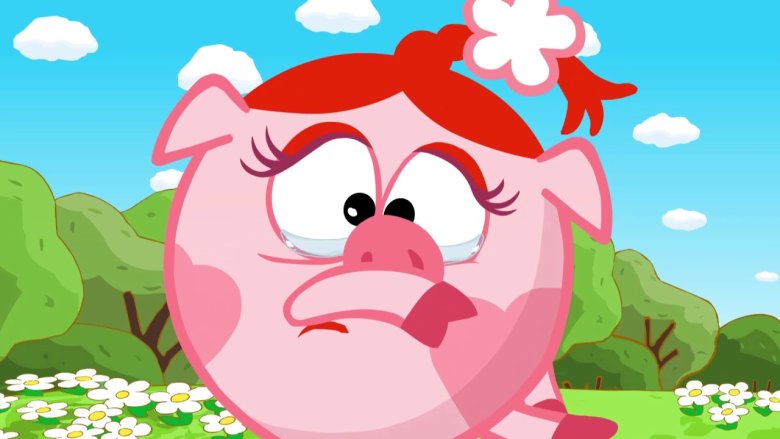 